Рекомендации главам муниципальных образований и предприятиям туристской индустрии Красноярского края по профилактическим мерам, направленным на предупреждение распространения коронавирусной инфекции, при организации отдыха граждан на пляжах, реках, водоемах и в иных местах массового посещения Обеспечение соблюдения гражданами социального дистанцирования в местах отдыха граждан (на пляжах, реках, водоемах, 
и иных местах общего пользования массового посещения) не менее 1,5 метров.Изготовление и установка в местах отдыха граждан (на пляжах, реках, водоемах, и иных местах общего пользования массового посещения) информационных щитов (баннеров) о необходимости соблюдения социального дистанцирования не менее 1,5 метров согласно предложенным вариантам в приложении № 1. Макеты будут направлены дополнительно.Установка вблизи входов/выходов, контрольно-пропускных пунктов к местам отдыха граждан (на пляжах, реках, водоемах, и иных местах общего пользования массового посещения) дозаторов с антисептическими средствами для обработки рук, обеспечение условий для соблюдения гигиены рук.Не допускается разрешение к посещению мест отдыха граждан 
с проявлениями острых респираторных инфекций (повышенная температура, кашель, насморк). При обнаружении граждан с видимыми признаками респираторных инфекций проведение термометрии бесконтактным способом.При непредвиденном возникновении очереди организация ожидания на улице с соблюдением расстояния между людьми не менее 
1,5 метра (в том числе путём нанесения соответствующей разметки).Организация обработки санитарных комнат в местах отдыха граждан специальными дезинфицирующими средствами каждые 2 часа, установка в них дезинфицирующих и моющих средств.Проведение в местах отдыха граждан обеззараживания всех контактных поверхностей (уличные беседки, скамейки, площадки у входа, урны, терминалы банковские и парковочные, помещения спасательного пункта (при их наличии), поручни, дверные ручки, оборудование пляжа, открытого бассейна (при наличии), оградительные конструкции при входе, шезлонги и аналогичные им объекты) не менее 2 раз в сутки.Использование всеми работниками, осуществляющими предоставление сопутствующих услуг на территории места отдыха граждан (на пляжах, реках, водоемах, и иных местах общего пользования массового посещения), средств индивидуальной защиты - маска медицинская (одноразовая или многоразовая) со сменой каждые 3 часа и перчатки. Организация в местах массового отдыха централизованного сбора использованных одноразовых масок с соблюдением соответствующих рекомендаций Роспотребнадзора с учётом эпидемиологической ситуации.Обеспечение наличия пятидневного запаса средств индивидуальной защиты, дезинфицирующих и моющих средств.Организация в течение рабочего дня осмотра работников, осуществляющих предоставление услуг на территории места отдыха граждан, 
на признаки респираторных заболеваний с термометрией, контроля 
за применением работниками средств индивидуальной защиты.Усиление проведения производственного контроля уполномоченными должностными лицами за выполнением санитарно-противоэпидемических (профилактических) мероприятий, соблюдением санитарно-эпидемиологических правил, в том числе «входного фильтра», визуального контроля за использованием и утилизацией средств индивидуальной защиты, соблюдением гигиенической обработки рук.Обеспечение подтверждения проведения дезинфекционных мероприятий, позволяющее оценить объем, качество и своевременность проведенных дезинфекционных мероприятий (фото- и/или видеофиксация).Привлечение субъектов туристской индустрии, добровольцев для проведения разъяснительной работы, изготовления и установки информационных щитов (баннеров) о необходимости соблюдения социального дистанцирования не менее 1,5 метров в местах массового посещения. Проведение контрольных мероприятий (рейдов) по соблюдению рекомендаций с участием представителей полиции, органов местного самоуправления, добровольцев.Приложение № 1 
к рекомендациям главам муниципальных образований и предприятиям туристской индустрии Красноярского края по организации отдыха граждан на пляжах, реках, водоемах и иных местах массового посещенияВозможные подходы к визуальному оформлению информационных носителей с целью предупреждения распространения коронавирусной инфекции, вызванной 2019-nCoV, при организации отдыха граждан 
на пляжах, реках, водоемах и в иных местах массового посещения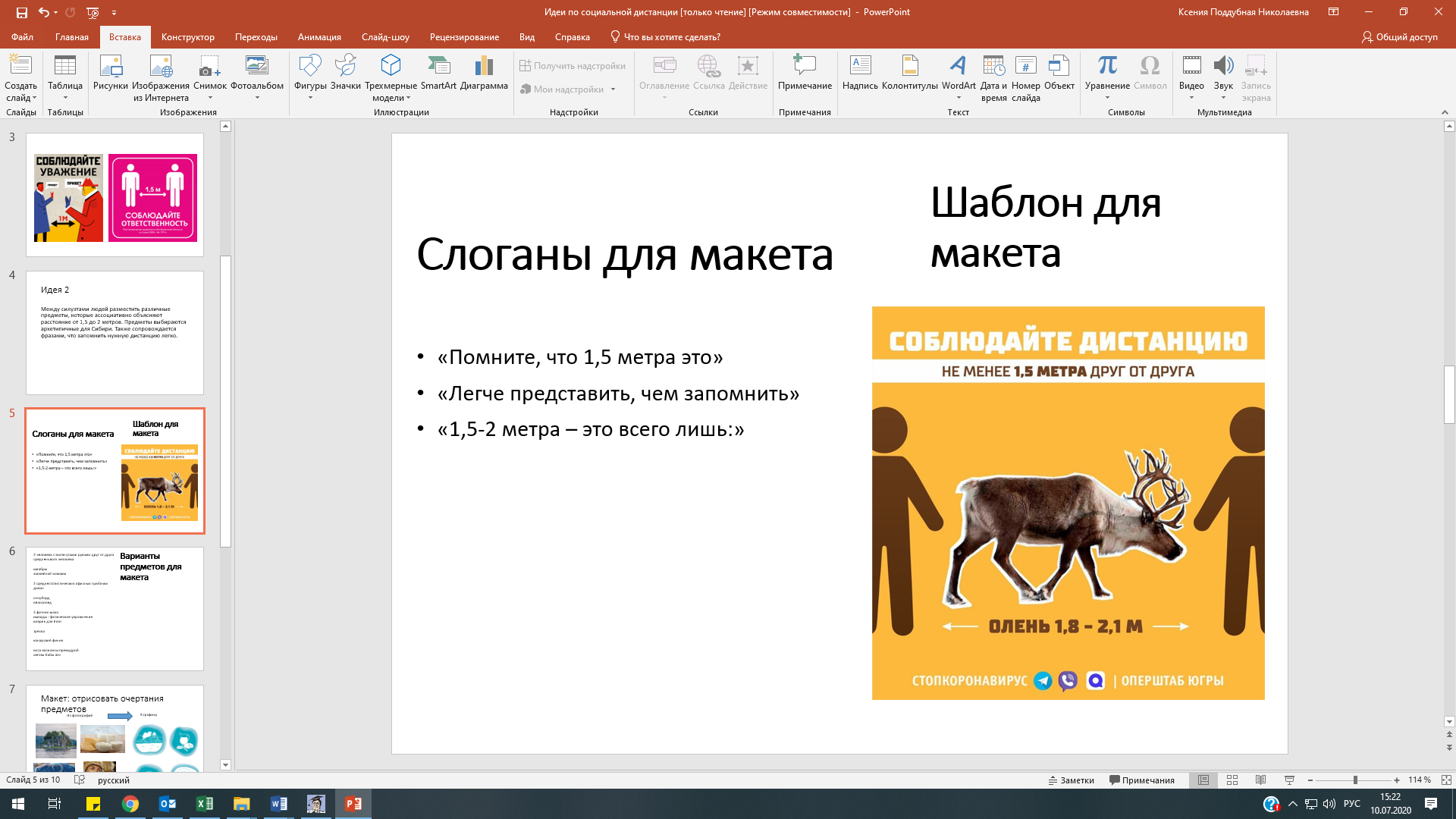 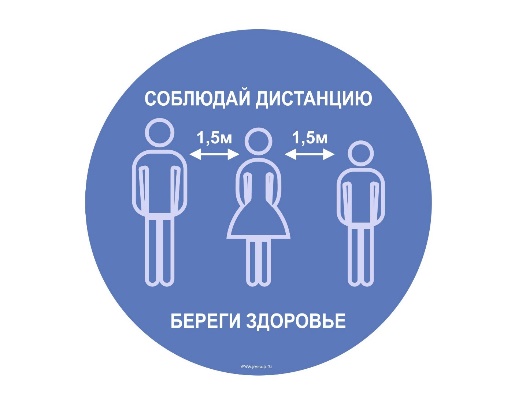 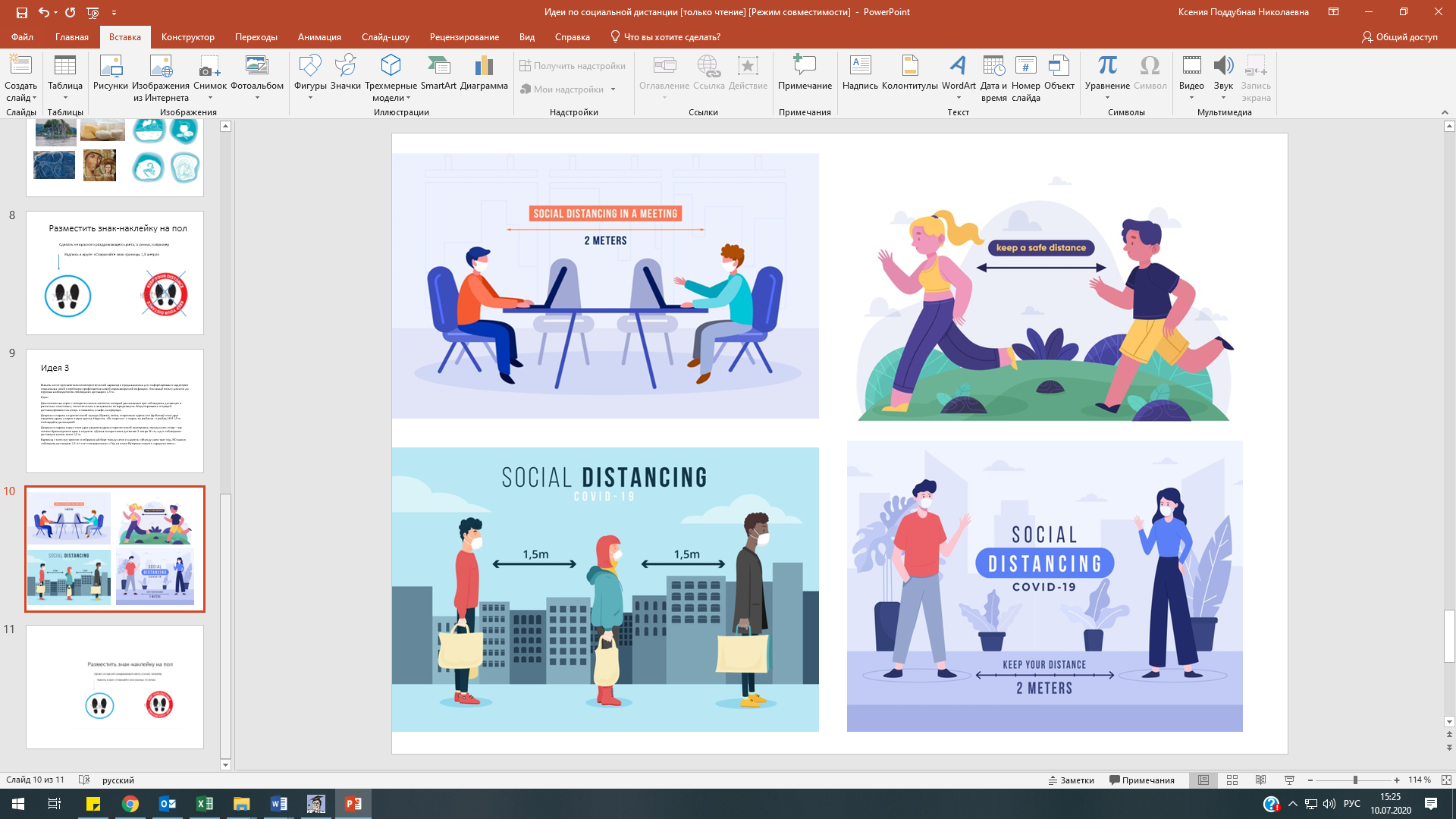 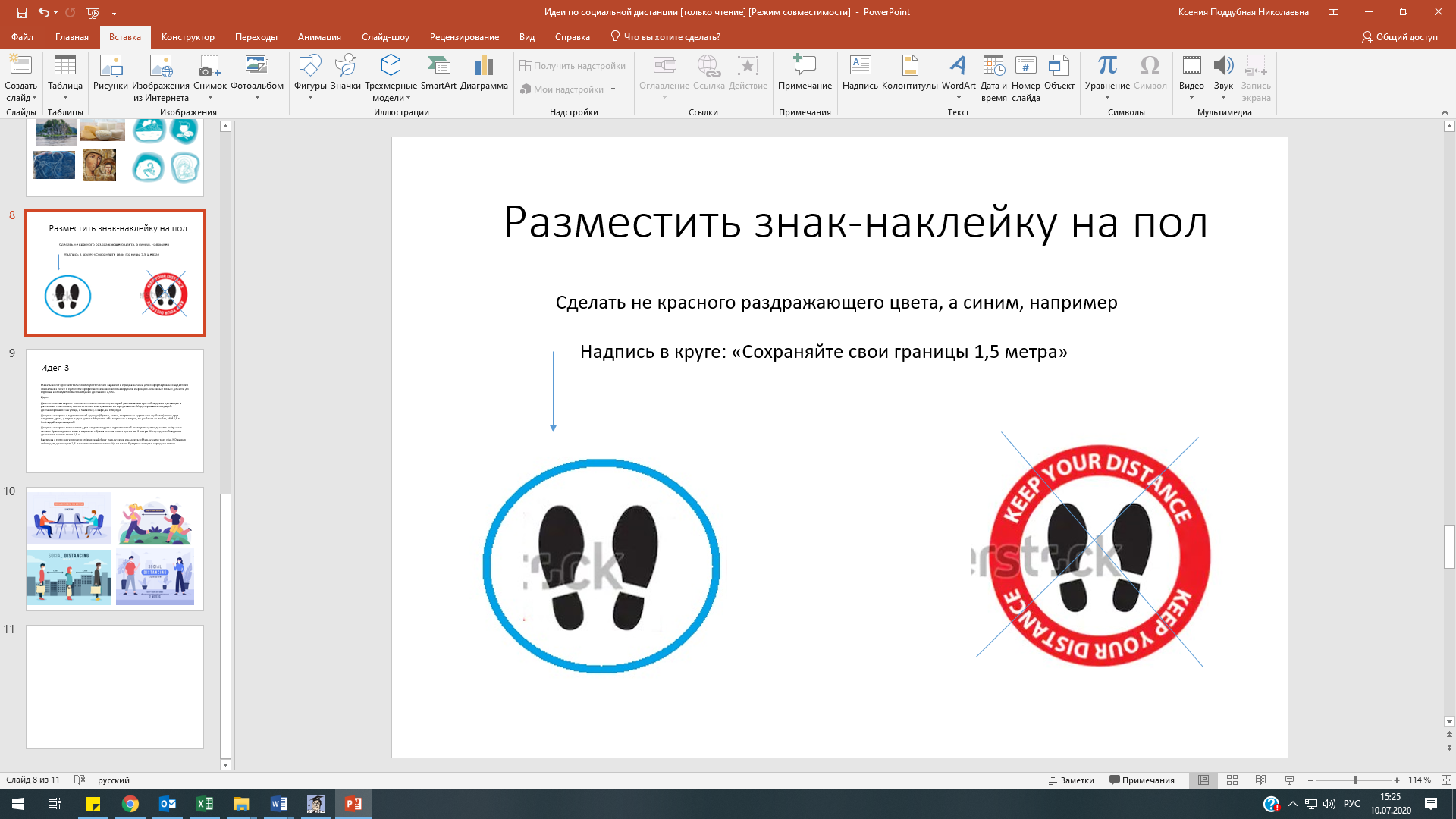 Примеры информационных баннеров, реализованные агентством по туризму Красноярского края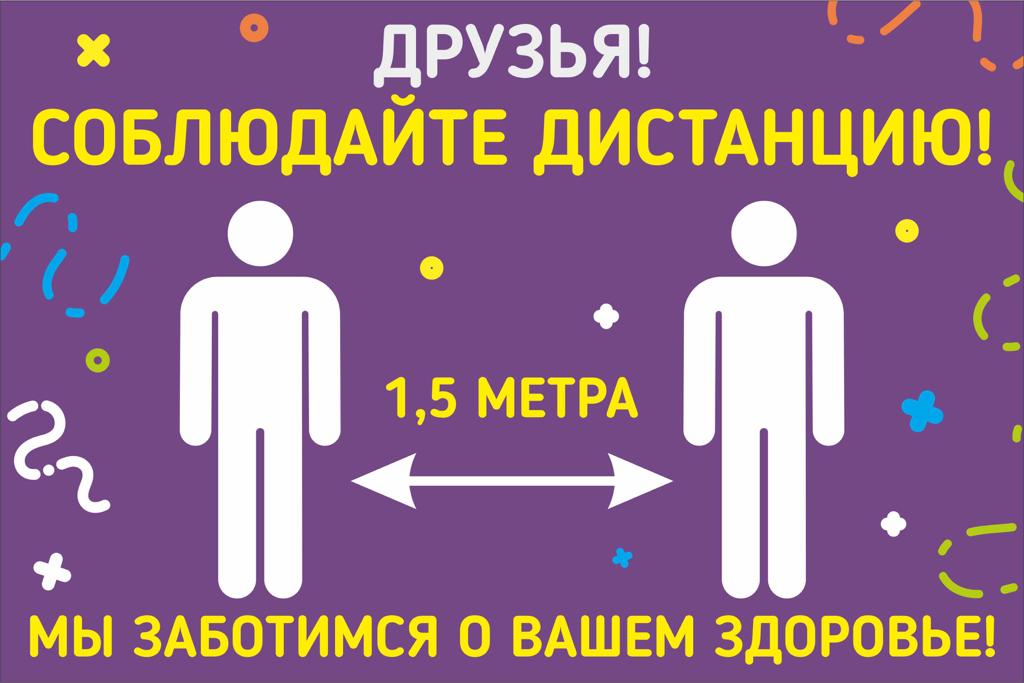 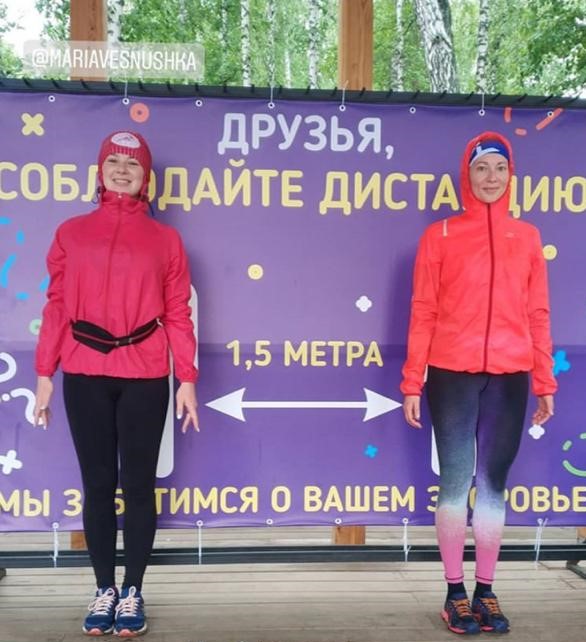 